Macroeconomic Regulation Notesheet  by C. Kohn 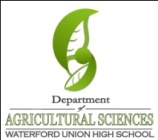 Name: 								 Hour		Date: 					Date Assignment is due:  	 		  Why late? 						Score: +   ✓ -
			Day of Week	Date 				If your project was late, describe why		Directions: Use the accompanying PowerPoint (available online) to complete this sheet. This sheet will be due upon the completion of the PowerPoint in class.  These assignments are graded on a +/✓/- scale.List and describe the seven goals of macroeconomics: 

Goal: 						 Description: 							

														

Goal: 						 Description: 							

														

Goal: 						 Description: 							

														

Goal: 						 Description: 							

														

Goal: 						 Description: 							

														

Goal: 						 Description: 							

														

Goal: 						 Description: 							

														
While Adam Smith argued that 											

														

most economies today are 											In the US, this primarily involves 										
The most important of these agencies is 							
Summarize the three main tools the Fed uses to manage the economy: 

														

														

														
How can three banks create $244 of usable money from only a $100 deposit.  Explain in the space below:

														

														

														
What is the federal discount rate? 										

														
A decreased discount rate makes it 										

by 														
This results in an increase in 											
A raised discount rate will 											

by 														
This would 								 which is 			if 

														
What are reserve ratios? 											

														
If the Fed needs to reduce the amount of money they can 							

in order to 													How would reducing the reserve ratio help a struggling economy? 						

														
What are Open Market Operations? 										

														
What is a government security? 										

														
Government securities promise 											

plus 														
This is considered a safe investment because 									

														
Does China own most of the US through debt? Explain: 								

														

														
What is Quantitative Easing? 											

														
Summarize how Quantitative Easing is used to fix the US economy after the Great Recession: 			

														

														

														
Why is QE needed? Why not just lower interest rates? 								

														

														
What is the federal funds rate? 											

														
This is not 													

Rather, this is 													

														
Which should be lower, the federal discount rate or the federal funds rate? 					

Why? 														

														
What are the three kinds of taxes? 1							

2. 							      3. 							
Explain what a proportional, or 			 tax is: 								

														
What are the advantages of a flat tax? 										

														
What are the disadvantages of a flat tax? 									

														
What is a progressive tax? 											
What are the advantages of a progressive tax? 									

														
What are the disadvantages of a progressive tax? 								

														
What is a regressive tax? 											
What are the advantages of a regressive tax? 									

														
What are the disadvantages of a regressive tax? 								

														
Are a regressive tax and flat tax the same thing? Explain how this answer could be both yes and no:		

														

														

														
What are six other ways in which the federal government can regulate the economy? 

														

														

														
What law enacted a federal minimum wage? 									
Why do advocates argue that a minimum wage is necessary? Provide four reasons below: 

														

														

														

														
												What are two reasons that some are against a federal minimum wage? 

														

														
Dp you agree that there should be a minimum wage? 		 Explain: 					

														Define Economic Regulation: 											

														
List 5 agencies that regulate the economy: 									

														
What are the pro’s and con’s of economic regulation? 

Benefits: 													

														

Disadvantages: 													

														
Free and 					 are the 							

														
What are the three main benefits of healthy business competition? 

														

														

														
The FTC’s Bureau of Competition is designed to 									
What is a monopoly? 												
What is an oligopoly? 												
Healthy competition must be 											
Without government regulation, there would be 								

resulting in 													
What are patents? 												

														A patent is essentially a 									 assuring that only the 

														
If a patent is a monopoly, how could the government support this if the government must ensure healthy competition? 

														

														
What are the disadvantages of a patent? 									

														

														
Patents, when used 					,  reward and encourage 				

but can also be 													
While patents enable a 												

they also 													
A major goal of 						 is to gain 				 from 

														

by 														

and allowing for 												
How can countries benefit from international trade? 								

														
For international trade to be balanced, there must be 								

What does this mean? 												

														

														
What is the Absolute Advantage: 										

														
Because each country has the 							 for producing 			

			  it makes the most economic sense to let 						

														
The most efficient producer of a good can 									
What is the Comparative Advantage? 										

														
Is International Trade important to the US economy?  Explain with data: 						

														

														
Is International Trade important to the WI economy?  Explain with data: 					

														
What is a tariff? 												

														
What is NAFTA? 												

														
This created 													

linking 														
What federal law gave government support for workers to organize unions? 					

														
Why did workers form unions in the early 1900s? 								

														Why might business owners have an unfavorable view of unions? 						

														
While unions certainly 												

economists often see unions as 											

causing 														
What are some conditions that would increase the likelihood that a union and a business can coexist peacefully?

														

														
Whether unions are good or bad depends on 									

														
Summarize the economic theories of Keynes: 									

														

														
Summarize the economic theories of Hayek: 									

														

														
Who do you most identify with?		Keynes		Hayek		Both		Neither

Explain: 													

														

														

														

														Unit Wrap-up C. Kohn, Agricultural Sciences - Waterford WI 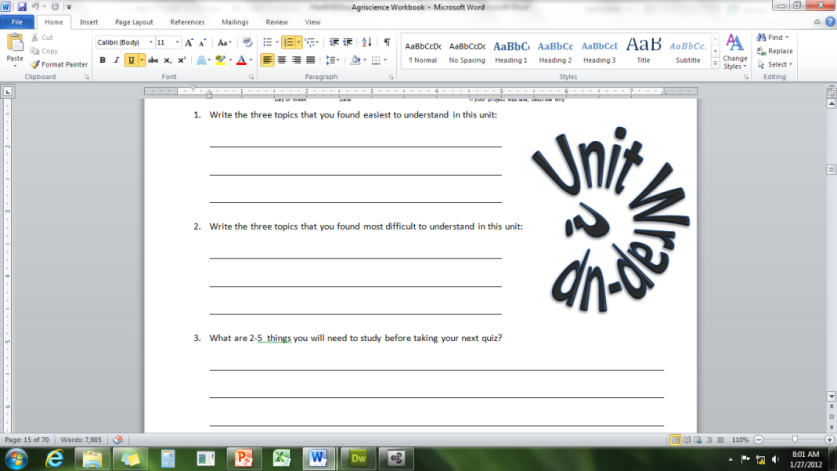 This page is designed to help raise your grade while enabling you to develop skills you will need for after high 
school. You will need to complete every question and blank in order to receive full credit for your notes. Note: if you cannot come up with a strategy to remember a difficult concept on your own, see your instructor for help. What is a topic or concept from this unit that you found to be more challenging? Write or describe below:

														

In the space below, create a mnemonic, rhyme, analogy, or other strategy to help you remember this particular concept: 

														
What is a 2nd topic or concept from this unit that you found to be more challenging? Write or describe below:

														

In the space below, create a mnemonic, rhyme, analogy, or other strategy to help you remember this particular concept: 

														
What is a 3rd topic or concept from this unit that you found to be more challenging? Write or describe below:

														

In the space below, create a mnemonic, rhyme, analogy, or other strategy to help you remember this particular concept: 

														
Circle the most appropriate response. You will only be graded on whether or not you completed this section, so be entirely honest with yourself when completing this section. 
Circle one: I used my notes outside of class to prepare for the quiz.  		Definitely  –  Yes  –  Sort of  -  NoCircle one: I took extra notes in the margins for very difficult concepts.  	Definitely  –  Yes  –  Sort of  -  NoCircle one: I created a personal strategy for at least three difficult items.  	Definitely  –  Yes  –  Sort of  -  NoCircle one: I was very involved and actively studying during the quiz review.  	Definitely  –  Yes  –  Sort of  -  NoCircle one: I think I will be satisfied with the quiz grade I received this week.  	Definitely  –  Yes  –  Sort of  -  NoCircle one: I might need to meet with the instructor outside of class.  	Definitely  –  Yes  –  Sort of  -  No